MY ACTION PLAN (VISUAL)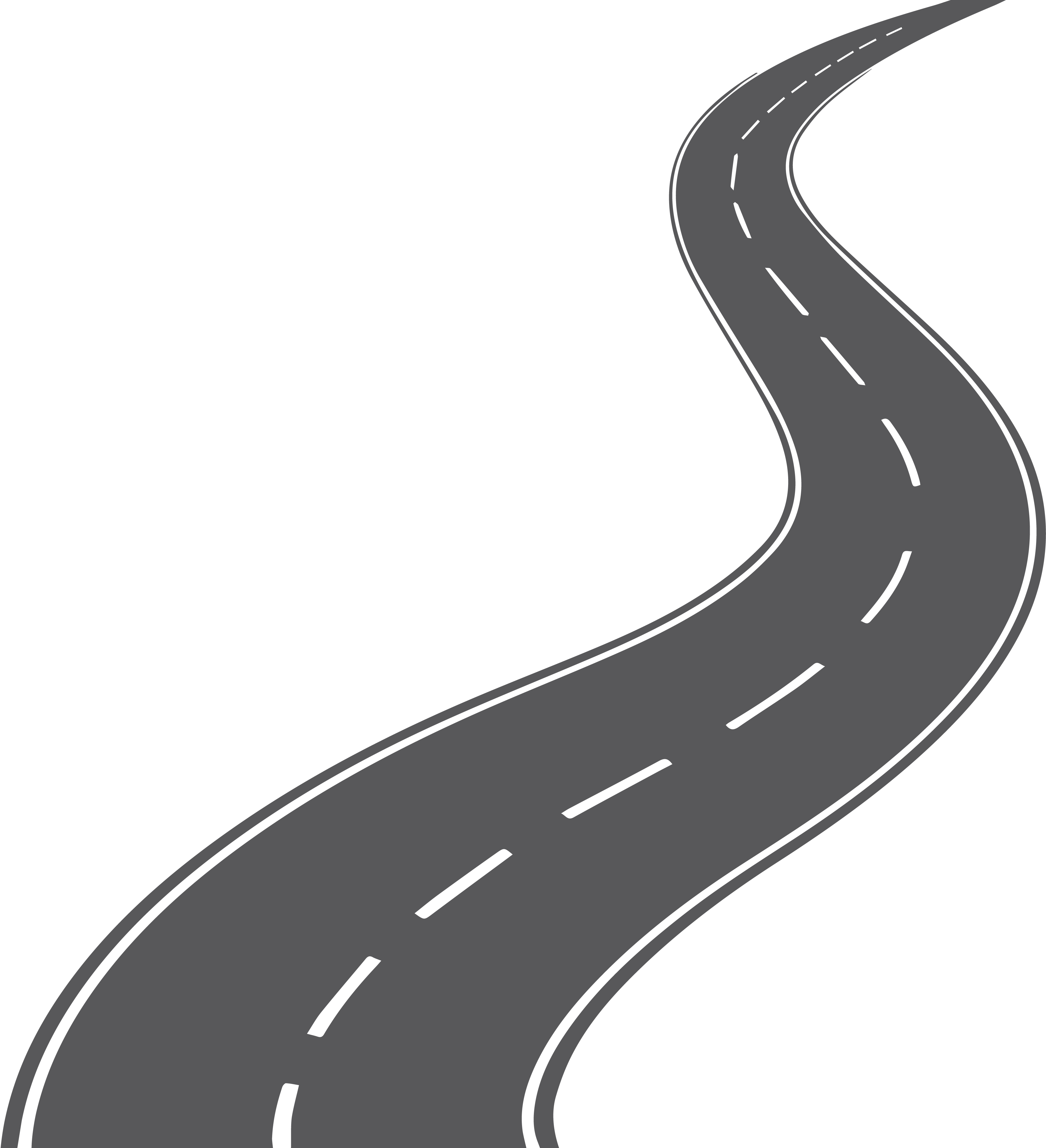  Name ______________________________   Today’s Date _________________   Review Date _________________